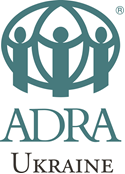 БО «БФ «АДРА УКРАЇНА»Адміністративна Рада МетаАдміністративна Рада (АдмінКом) виступає в якості консультативного комітету, який зобов’язаний допомагати президенту в управлінні БО «БФ «АДРА Україна», наданні послуг та підтримці офісів БО «БФ «АДРА Україна», які підпорядковані БО «БФ «АДРА Україна». Положення Адміністративної Ради, його склад та поправки до даних положень повинні бути визначені Радою директорів БО «БФ «АДРА Україна». Члени Адміністративної РадиРекомендована кількість членів Адміністративної Ради для БО «БФ «АДРА Україна» складає 5 - 7 осіб:1. президент Фонду;2. фінансовий директор;3. керівник проектів;4. менеджер зі зв’язків з громадкістю;5. директор з персоналу;6. представник від Української Уніонної Конференції.Секретар- регістратор  повинен призначатися керівниками організації.Рада директорів повинна отримати рекомендації від президента щодо змін у складі комітету.Правочинний складПринаймні 4 члена комітету повинні бути присутніми для визнання правочинності засідань; правочинний склад повинен включати голову організації або особу, яка тимчасово виконує його обов’язки. Засідання Засідання Адміністративної Ради повинні проводитися щомісячно. Графік відряджень повинен бути побудований таким чином, щоб члени правочинного складу були присутніми на всіх зустрічах. В кожному офісі БО «БФ «АДРА Україна» необхідно встановити спеціальний час для проведення засідань*; при необхідності голова організації або особа, яка тимчасово виконує його обов’язки, може проводити додаткові засідання.* протягом даного періоду всі члени засідань повинні бути присутніми в офісі (не повинно бути ніяких відряджень, роботи вдома або інших зустрічей). Необхідно завжди знати розклад проведення даних засідань.* до 51% не відносяться особи, яких запросили на засідання. Наприклад: на засіданні присутні 6 членів Адміністративної Ради, якщо  4 члени даного комітету проголосують за певне рішення, то воно має бути прийнято.ГолосуванняВсі рішення Адміністративної Ради повинні прийматися спільно. При наявності розбіжностей, необхідно провести голосування, де за допомогою більшості голосів, яка складає 51% та більше, вирішується проблема.Порядок проведення засіданьПитання, які потрібно розглянути на засіданні, необхідно надати в письмовій формі голові комітету, принаймні, за один день до запланованого засідання, через призначеного секретаря-регістратора для більш ефективного проведення засідання.Стандартні пункти, які необхідно розглянути на засіданні, повинні включати:а. адміністративно-фінансовий звіт - внутрішні доходи та витрати;б. короткі доповіді стосовно розвитку всіх програм – включаючи нові пропозиції та фінансування;в. перевірка та оновлення головних положень – щорічна перевірка;г. всі міжнародні відрядження – потрібен дозвіл до початку відряджень;д. оцінка роботи співробітників.  Обсяг повноваженьПовноваженняа. Управління1.Розробка стратегій управління, які повинні бути затверджені Опікунською Радою, та затвердження річних/щомісячних планів діяльності проектів/програм.2.Розглядання та затвердження річних / щомісячних планів роботи, які включають відрядження співробітників по території країни та за її межі.3. Розподіл завдань, робочого місця та обладнання для персоналу БО «БФ «АДРА Україна».4. Визначення внутрішнього розпорядку роботи БО «БФ «АДРА Україна».5. Підготовка порядку денного та доповідей для засідань Ради директорів  БО «БФ «АДРА Україна».6. Розглядання загальної діяльності та адміністративних питань організації БО «БФ «АДРА Україна».7. Розглядання та затвердження всіх договорів оренди нерухомості для офісних об'єктів БО «БФ «АДРА Україна» та розміщення співробітників БО «БФ «АДРА Україна».8. Адміністративна відповідальність та постійні звіти про аудит.9.Розглядання запитів міжнародних служб  та придбання інформаційно-консультаційних послуг.10. Призначення спеціальних підкомітетів для підтримки інтересів Адміністративної Ради та всієї організації БО «БФ «АДРА Україна» та визначення кола повноважень.11. Затвердження протоколів Адміністративним Комітетом та Програмним Комітетом. 12. Інші повноваження, крім зазначених вище, можуть бути спеціально призначені Радою директорів.б. Фінанси1. Огляд квартальних та річних фінансових звітів БО «БФ «АДРА Україна».2. Затвердження фінансових операцій та закупівель, здійснених організацією БО «БФ «АДРА Україна», стосовно вартості однієї одиниці, яка не повинна перевищувати 5000 доларів США з адміністративних коштів*.* Слід зазначити, що якщо проект був схвалений Радою директорів, включаючи бюджет проекту, то для придбання будь-яких предметів, зазначених в даному бюджеті, непотрібне подальше затвердження Ради директорів, незалежно від вартості предметів.3. Затвердження фінансових операцій та закупівель, здійснених організацією БО «БФ «АДРА Україна», стосовно загальної вартості рахунків, яка не повинна перевищувати 10 000 доларів США з адміністративних коштів.4. Виплати до 10 000 доларів США з виділених коштів Українського Уніону Адвентистів Сьомого Дня для організації БО «БФ «АДРА Україна».5. Управління готівковими виплатами, коштами на депозитах та інвестиціями здійснюється організацією БО «БФ «АДРА Україна» згідно положень організації та обмежень бюджету, затверджених Радою директорів.6. Розглядання та затвердження проектів на суму до 50 000 доларів США.7.Управління офісним інвентарем, обладнанням та фондами регіонального відділення організації БО «БФ «АДРА Україна».в. Програми1. Огляд звітів проектів.2. Затвердження обсягу роботи консультантів.3. Надання коштів організацією БО «БФ «АДРА Україна» для розробки конкретних проектів.4. Затвердження змін або поправок у проектах за проханням донорів.г. Персонал1. Працевлаштування та звільнення всіх співробітників БО «БФ «АДРА Україна», за винятком посад, затверджених Радою директорів, згідно умов контрактів, положень, затверджених Радою директорів, та національного законодавства з питань працевлаштування.2. Оновлення, продовження, перегляд та припинення трудових договорів для всіх співробітників БО «БФ «АДРА Україна», за винятком  наступних  посад: президент, керівник програм та фінансовий директор, згідно положень, затверджених Радою директорів.3. Затвердження щорічного зростання заробітної плати для місцевих та іноземних співробітників, які працюють за контрактом, згідно положень та шкали заробітної плати, затверджених Радою директорів.4. Визначення щорічного графіку оплачуваних відпусток для співробітників БО «БФ «АДРА Україна» згідно положень, затверджених Радою директорів. 5. Затвердження щорічної відпустки для всіх співробітників, за винятком президента.6. Розв’язання питань, які не зазначені в положеннях організації, включаючи: прохання про продовження відпустки, тимчасове припинення роботи співробітника або дисциплінарні стягання, трудові спори та скарги працівників.7. Розглядання щорічної оцінки продуктивності роботи співробітників українського регіонального офісу.8. Затвердження навчальних програм, семінарів та конференції, які необхідні для підтримки регіональних офісів та для розвитку персоналу.Повноваження Опікунської Радиа. Управління1.Офіційне відкриття або закриття проектів, які здійснюються БО «БФ «АДРА Україна» в офісах або в регіонах.2. Зміни в головних положеннях організації, які повинні бути розглянуті та затверджені Радою директорів.3. Зміни в стратегічному плані організації БО «БФ «АДРА Україна».4. Організаційна реструктуризація БО «БФ «АДРА Україна».5. Переміщення офісів БО «БФ «АДРА Україна» на нове місце.6. Законна реєстрація організації БО «БФ «АДРА Україна» в органах державного управління.7. Зміни положень (у тому числі складу) Адміністративної Ради БО «БФ «АДРА Україна».8. Зміни повноважень президента або Адміністративної Ради БО «БФ «АДРА Україна», надані Радою директорів. б. Фінанси1. Щорічні поточний та загальний бюджет організації БО «БФ «АДРА Україна».2. Відкриття та закриття банківських рахунків, необхідних для роботи організації БО «БФ «АДРА Україна», та збільшення або зменшення кількості осіб, уповноважених ставити підписи на документах.3. Зміни фінансових положень БО «БФ «АДРА Україна».4. Фінансові операції та закупівлі, здійснені організацією БО «БФ «АДРА Україна», стосовно вартості однієї одиниці, яка перевищує 5000 доларів  та стосовно загальної вартості рахунків, які перевищують 10 000 доларів з адміністративних коштів.в. Програми1.Розглядання та схвалення всіх проектних пропозицій на суму більше 50 000 доларів США, які повинні бути затверджені Радою директорів.г. Персонал1.Розглядання запропонованих осіб на посаду фінансового директора та  керівника програм, які були затверджені Радою директорів.2. Зміни положень щодо управління персоналом організації БО «БФ «АДРА Україна».3. Суттєві зміни опису керівничих посад БО «БФ «АДРА Україна».4. Працевлаштування, призначення на іншу посаду або звільнення міждивізійних працівників організації БО «БФ «АДРА Україна».5. Перегляд шкали заробітної плати та соціального пакету для співробітників, які працюють за контрактом в організації БО «БФ «АДРА Україна».6. Щорічна відпустка для міждівізійних співробітників українського регіонального офісу.7. Розглядання заяви на курси підвищення кваліфікації та академічну відпустку для міждивізійних працівників організації БО «БФ «АДРА Україна»8. Офіційний вихід у відставку (на пенсію) персоналу регіонального офісу України.Під час військових дій БО «БФ «АДРА Україна» та Адміністративна Рада БО «БФ «АДРА Україна» приймає рішення колегіально, шляхом голосування, або за затвердженням президента БО «БФ «АДРА Україна» стосовно наступних питань: прийняття на роботу, вибору підрядників, вибору партнерів, затвердження фінансових питань, звітів, бюджетів, пропозицій. Дане рішення вступає в дію з 24.02.2022 р.ЗАТВЕРДЖЕНО ОПІКУНСЬКОЮ РАДОЮ:  ___________________________                                   ______________________________________________________                                   ______________________________________________________	______________________________________________________	______________________________________________________	______________________________________________________                                  _______________________________________________________                                 ________________________________________________________                                 _________________________________________________________                               _________________________________________________________                              ______________________________